ESCOLA _________________________________DATA:_____/_____/_____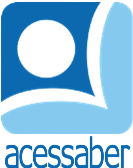 PROF:_______________________________________TURMA:___________NOME:________________________________________________________A PRINCESA DA FLORESTAMuito tempo atrás havia uma floresta que ficava sombria à noite. Durante o dia, a brilhante luz do sol iluminava a floresta e os animais eram felizes. No entanto, à noite, a lua pálida não conseguia refletir sua luz através das árvores sombrias. Os animais ficavam com medo das noites escuras e esperavam pela luz brilhante do dia. Então, um dia, a princesa Marina, uma alegre jovem, decidiu fazer algo a respeito. Ela implorou a cada árvore para se estender até o céu, para que a luz da lua pudesse atravessar entre elas.E as árvores lhe obedeceram! Todas as noites, quando a escuridão enchia a floresta, as árvores agitavam seus galhos para que a lua pudesse irradiar e iluminar a floresta! Todas as criaturinhas da floresta ficaram encantadas com esse plano e já não tinham mais medo da noite!Autor desconhecidoQuestõesQual é o título do texto?R: __________________________________________________________________Quantos parágrafos há no texto?R: __________________________________________________________________Como era a floresta durante o durante o dia?R: ______________________________________________________________________________________________________________________________________Como era a floresta durante a noite?R: ______________________________________________________________________________________________________________________________________Como os animais se sentiam durante a noite?R: ______________________________________________________________________________________________________________________________________O que a princesa Marina decidiu fazer?R: __________________________________________________________________________________________________________________________________________________________________________________________________________________________________________________________________________________________________________________________________________________O que aconteceu quando as árvores agitavam seus galhos na escuridão?R: ______________________________________________________________________________________________________________________________________________________________________________________________________________________________________________________________________________________________________________________________________________________________________________________________________________________Faça uma ilustração da história: